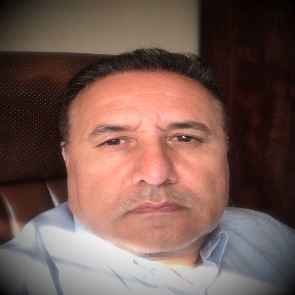 Dear Sir or Madam:My Name is Adnan Fatah Ahmad also known as Adnan Barwari, I am the CEO of Al-Pasha Company.  Please allow me to briefly introduce Al-Pasha Company.  Al-Pasha was registered on November 12, 1999 as a construction company, which was ranked number 6 in the industry at that time.  When I took over Al-Pasha in 2004, I managed to restructure the company and successfully established a professional and distinguished team of engineers and logistics experts, including new leaders in the company to effectively and efficiently provide our products and services.  One of the key components of our company’s success was our dedicated and skilled team.   We at Al-Pasha go to great lengths to ensure our valuable clients receive first-rate service, thus, our company now is ranked number 3 in the industry of construction.  We take pride in our products and services and strive for excellence. We have successfully completed many construction projects, including supply contracts in different fields where our clients have recognized us with awards and letters of appreciation for our workmanship of high quality as we put our clients’ needs first. Our innovative and distinguished team of engineers and technical expertise successfully completed all of our projects using our own designs based on each of our client’s needs. Furthermore, prior to taking over Al-Pasha, I worked as a professional in the field of Electronics for 17 years in United States where I obtained my formal training. I have great interpersonal, technical, and communication skills.  In fact, I have tremendous amount of training in teambuilding and hold a certificate of completion for effective and efficient teamwork, which has helped me to run my company more efficiently. Our goal at Al-Pasha is to serve all of our clients with the highest quality of work, especially for the refugee camps. I am honored to express that we have designed high quality special housing for the refugees to accommodate hot and cold weather conditions for the long-term in a very cost-effective manner. We look forward to be of service to all of your needs in the field of construction. Sincerely,         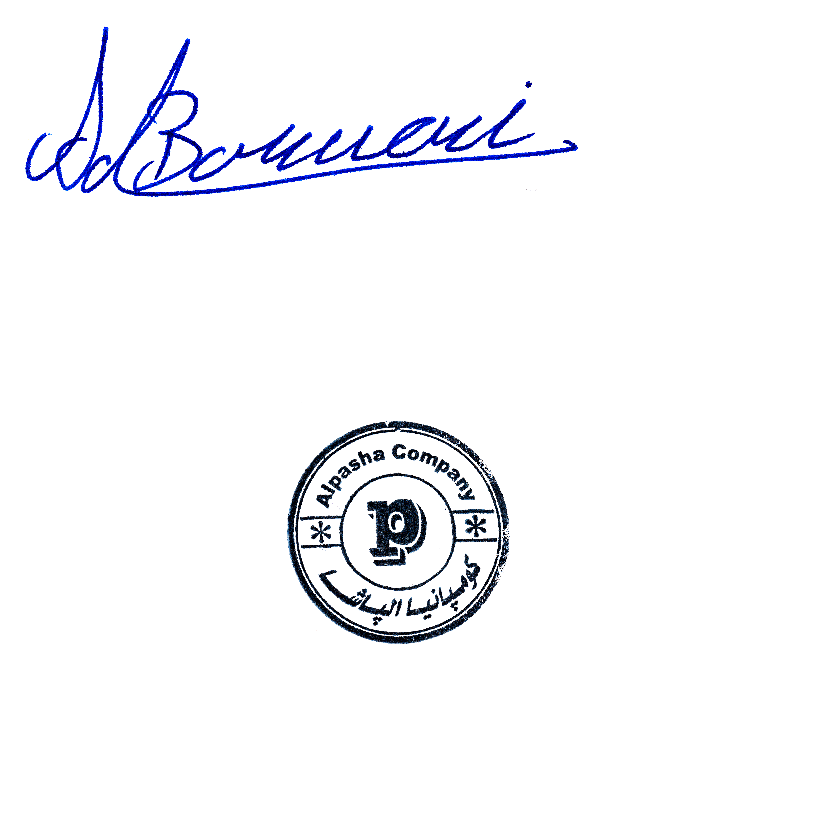 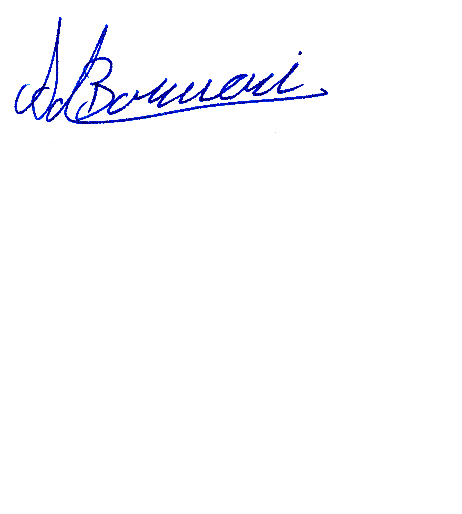 Adnan Barwari,CEO Al-Pasha Company